На объекте произведены работы:Идет монтаж стропильной системы кровлиЗабетонированы монолитные пояса по периметру зданияВедется антисептирование деревянных элементов кровлиВедется кирпичная кладка дымоходовПроведенные контрольные мероприятия:Контроль антисептирования деревянных конструкцийКонтроль за монтажом стропильной системыКонсультация подрядчика по производству строительно-монтажных работЗамечания:Очистить стойки и стропила от обзола.Покрасить металлическую конструкциюДемонтировать, указанные стропила, в количестве 2-х штук, обеспечив опирание на верхний конекОчистить, указанную стропилу, обеспечив ее опирание на брус каркаса кровлиДополнительно укрепить к бетону лаги, с шагом 600-700 ммТорцы складируемых деревянных элементов закрыть пленкойУстановить крепежные уголки стропил, в указанных местахЗакрыть шов сопряжения стропил в теплой зонеВыводы и рекомендации:Бригада, выполняющая работы, консультируется по возникшим вопросам. Замечания выявленные в процессе выполнения работ устраняются с трудом. При температуре ниже 5 градусов, в кладочный раствор добавить противоморозные добавкиВыезды за отчетный период:28.10.20161.11.20164.11.201611.11.201621.11.201624.11.2016Фотографии объекта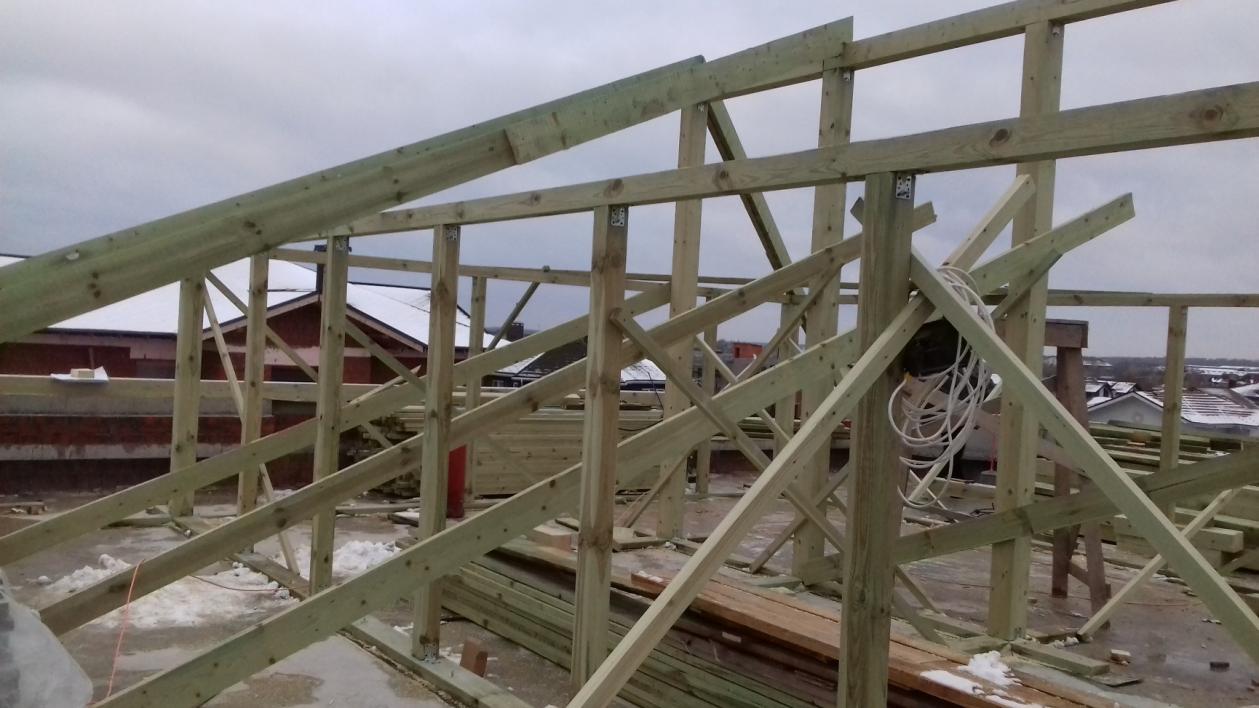 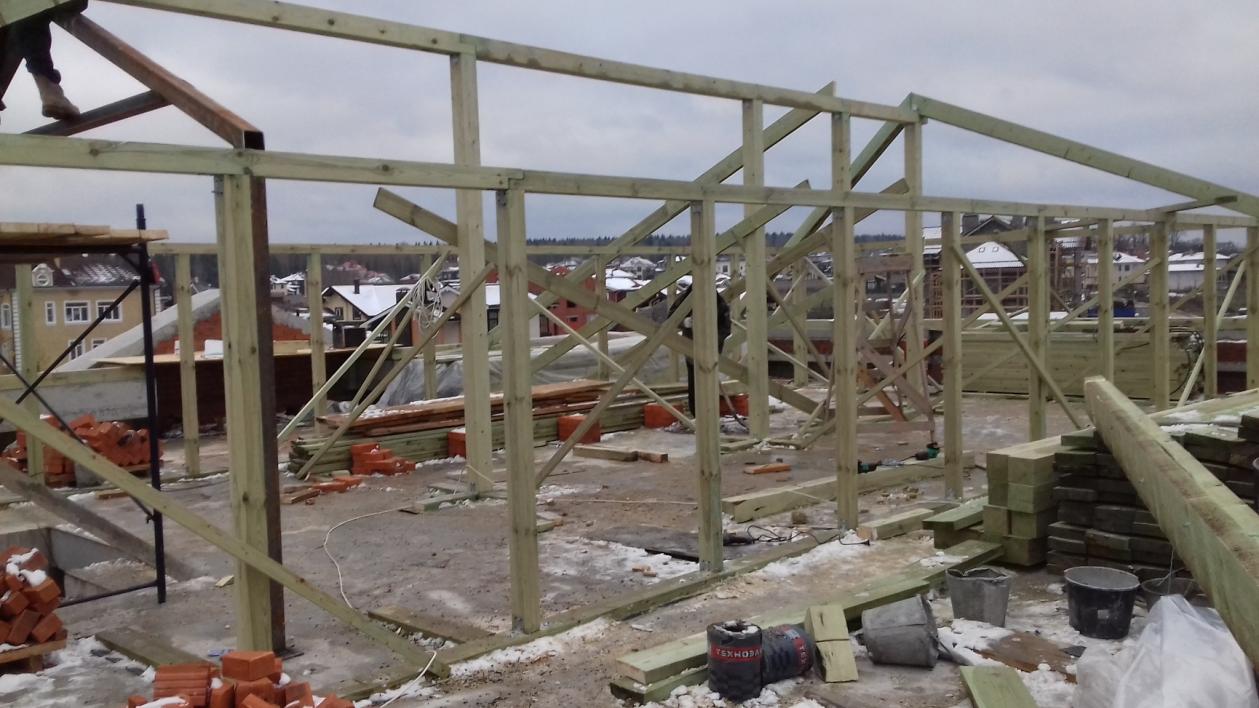 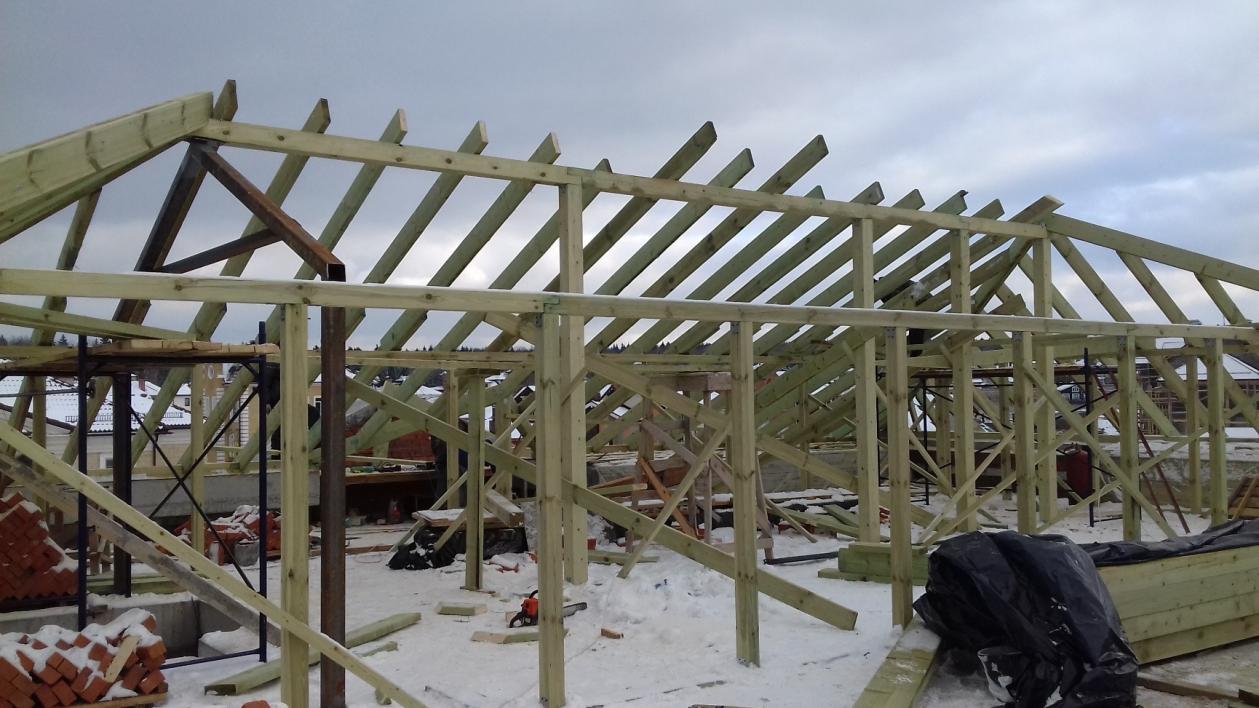 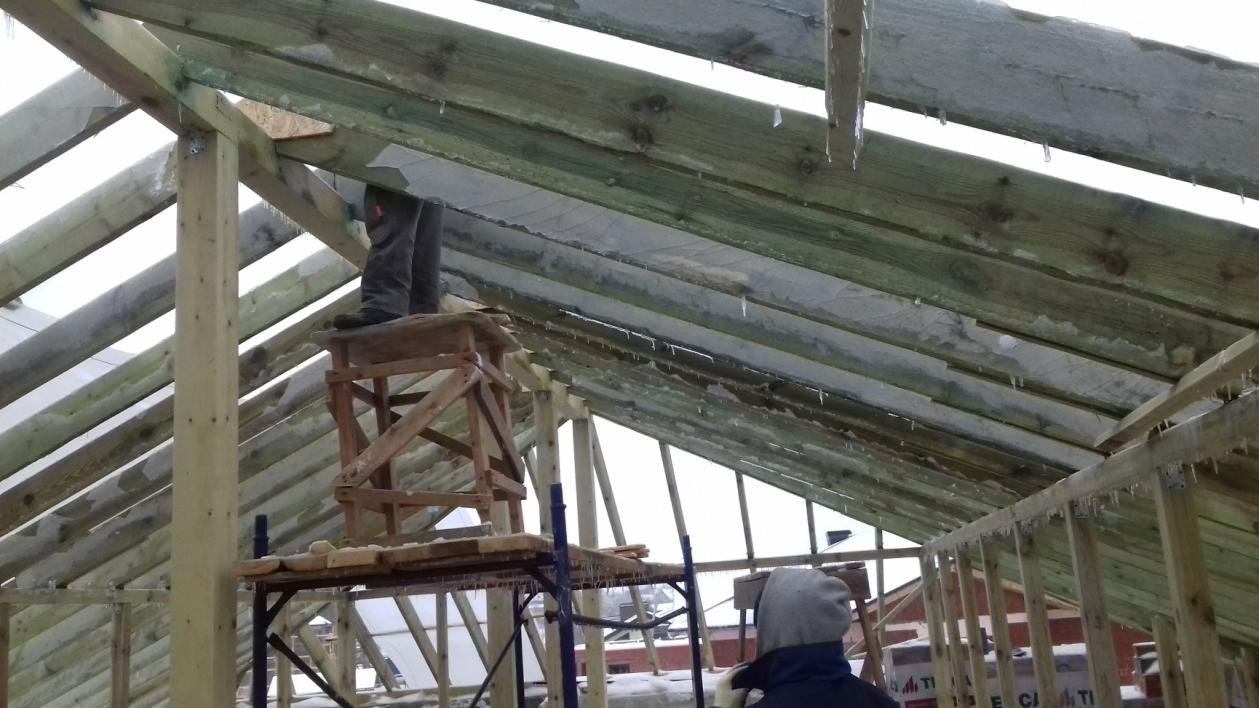 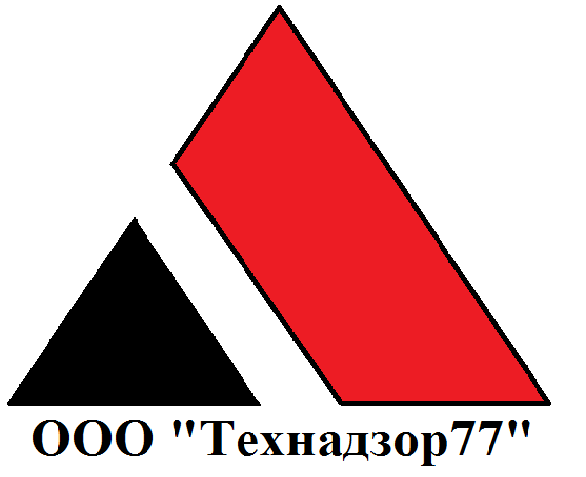 